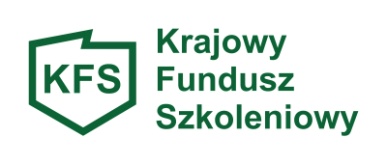 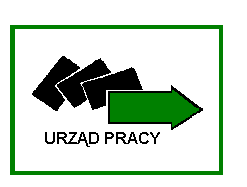                                                                                                                     Miejscowość, dataWniosekZgodnie z § 4. Umowy nr ………………….. o sfinansowanie z Krajowego Funduszu Szkoleniowego kształcenia ustawicznego pracowników. W załączeniu przekładamy kserokopie dokumentów potwierdzających ukończenie szkolenia pn……………………………………...………………………………………………………………………………………………….przez………………………………………………………………………………………………………………………………………………………………………………………………, które odbyło się w okresie od …………….. do ………………., w tym:• Faktura nr  ………………….. z ………………….• Certyfikat/zaświadczenie o ukończeniu szkolenia nr …………………………………………. -   szt.W związku z powyższym prosimy o przelanie kwoty 80/100% wartości w/w szkolenia w wysokości: ……. (słownie: ………………………………………………………….............) na konto bankowe nr …………………………………………………………………………Termin płatności faktury/faktur: ………………….                                                  ……………………………………………………………………………………...                                                                       (pieczątka i podpis pracodawcy lub osoby upoważnionej)